Calvario di Gesù CrocifissoMessaggio durante l'apparizione di Gesù del 13/07/2013Fratelli, la vostra preghiera è stata ascoltata.Oggi vi invito a pregare per i continenti poveri che sono in guerra e per tutte le nazioni che vengono colpite da grandi catastrofi.Benedico voi e tutte le cose che avete con voi.Il Signore Gesù.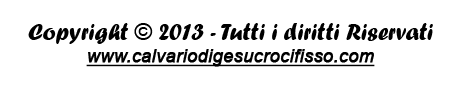 